♬ Interview your partner ♥ If you could get a second chance in one moment of your life in the past…* It could be related to your careers, past relationships, dreams, family, childhood etc.♡ When would it be?  ♡ How would you change it? 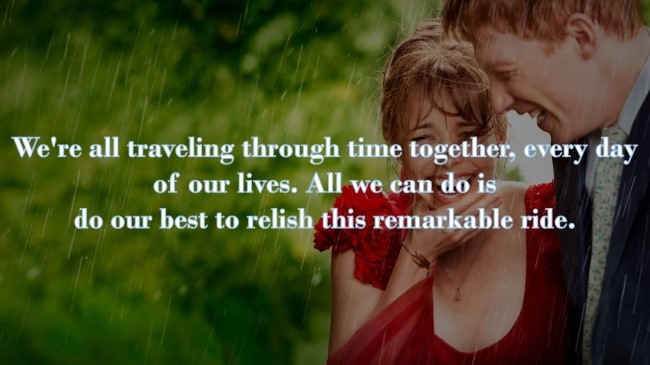 NameClass DateLesson TypeLengthCarli & YoungTesol2019.04.03Speaking30 minLessonLessonTopicDiscussion: “What if you could time travel back to 1 moment in your life and get a second chance? When & How?” – Topic idea thought of from the movie ‘About Time.’ Main AimStudents will practice their speaking fluencySecondary AimStudents will practice their discussion skills 	Materials and References	https://www.youtube.com/watch?v=u2PUMA6nFWk (Trailer of the movie ‘About Time’), whiteboard, colored markers, PPT, 8 copies of interview question worksheetsStudent ProfileStudent ProfileStudent ProfileStudent ProfileLevelAdvancedAdvancedAdvancedAgeAdultNumber of Students8DetailNative Korean students, 2 boys and 6 girls. The age differences between students vary from their 20’s to their 40’s, but all students get along very well. Some shyer students (Diane & Jin) at times require more motivation in active participation in class. All students have strong English-speaking skills and are able to have fluent conversations in English. Native Korean students, 2 boys and 6 girls. The age differences between students vary from their 20’s to their 40’s, but all students get along very well. Some shyer students (Diane & Jin) at times require more motivation in active participation in class. All students have strong English-speaking skills and are able to have fluent conversations in English. Native Korean students, 2 boys and 6 girls. The age differences between students vary from their 20’s to their 40’s, but all students get along very well. Some shyer students (Diane & Jin) at times require more motivation in active participation in class. All students have strong English-speaking skills and are able to have fluent conversations in English. Assumptions about students’ knowledge as required for this lesson:Assumptions about students’ knowledge as required for this lesson:Assumptions about students’ knowledge as required for this lesson:Assumptions about students’ knowledge as required for this lesson:Students have experience with pair and small group discussions consisting of 3 or 4 students. However, they have not had discussions as a whole class before. Students have experience with pair and small group discussions consisting of 3 or 4 students. However, they have not had discussions as a whole class before. Students have experience with pair and small group discussions consisting of 3 or 4 students. However, they have not had discussions as a whole class before. Students have experience with pair and small group discussions consisting of 3 or 4 students. However, they have not had discussions as a whole class before. Anticipated Difficulties and their Solutions:Students are not familiar with discussions involving the whole class. Start the discussion in pairs and help the flow of conversation by giving them interview question worksheets before the class discussion. Stronger students may dominate the class discussion, while few of the shy students may be reluctant to speak up. When giving instructions for the class discussion, clearly emphasize that every student must participate and share their opinion on the topic. 	My Personal Aim		My Personal Aim		My Personal Aim	What I hope most to demonstrate in this lesson is the ability to conduct a student-centered lesson with minimal teacher support. What I hope most to demonstrate in this lesson is the ability to conduct a student-centered lesson with minimal teacher support. What I hope most to demonstrate in this lesson is the ability to conduct a student-centered lesson with minimal teacher support. Stage Name: Pre-Task (6min)Purpose of this stage: Create interest in the topic. Brainstorm ideas which will be useful for the next stage. Students may be given a communicative task e.g. discuss, arrange/sort, create a list, etc.The aim is to relax students, activate their background information, and gather useful ideas for the lesson.Stage Name: Pre-Task (6min)Purpose of this stage: Create interest in the topic. Brainstorm ideas which will be useful for the next stage. Students may be given a communicative task e.g. discuss, arrange/sort, create a list, etc.The aim is to relax students, activate their background information, and gather useful ideas for the lesson.Stage Name: Pre-Task (6min)Purpose of this stage: Create interest in the topic. Brainstorm ideas which will be useful for the next stage. Students may be given a communicative task e.g. discuss, arrange/sort, create a list, etc.The aim is to relax students, activate their background information, and gather useful ideas for the lesson.Materials: Show Trailer of the movie ‘About Time,’ whiteboard, color markers Materials: Show Trailer of the movie ‘About Time,’ whiteboard, color markers Materials: Show Trailer of the movie ‘About Time,’ whiteboard, color markers TimingsInteractionsProcedure2min3min1minTT-SS-S“Good morning class! My name is Young. My name is Carli. We’re going to co-teach todays class!”“How are you today?”Ss answer“Now we are going to watch a short clip together. While watching, you can get some ideas of today’s topic”(Play “About Time” movie trailer.)Ask Ss about the movie.“Have you seen this movie before?” Ss answer. Shortly explain the main theme of the movie.“This movie is about a man who time travels back to a certain moment in his past to change his future.”“Today’s topic is related to time travel”(Write “Time travel” on the Board)“If you could time travel, would you? Why? Talk to your partner for 1 min.” 
Ss do pair work.Stage Name: Task Preparation (6min)Purpose of this stage: This is a student-centered stage, to give students time to prepare and practice a speaking task which they will perform in Task Realization. Clear detailed instructions or a demonstration must be provided so students know what is expected. Prepared materials may be provided to assist their preparation. Monitor and offer brief tips if necessary.Stage Name: Task Preparation (6min)Purpose of this stage: This is a student-centered stage, to give students time to prepare and practice a speaking task which they will perform in Task Realization. Clear detailed instructions or a demonstration must be provided so students know what is expected. Prepared materials may be provided to assist their preparation. Monitor and offer brief tips if necessary.Stage Name: Task Preparation (6min)Purpose of this stage: This is a student-centered stage, to give students time to prepare and practice a speaking task which they will perform in Task Realization. Clear detailed instructions or a demonstration must be provided so students know what is expected. Prepared materials may be provided to assist their preparation. Monitor and offer brief tips if necessary.Materials: 8 copies of interview worksheets. White board, color markersMaterials: 8 copies of interview worksheets. White board, color markersMaterials: 8 copies of interview worksheets. White board, color markersTimingsInteractionsProcedure30sec1min4min30sec     TTS-SGrouping Ss in pairs. (based on their fluency, age and work experiences): Sue, Jean/ Elijah, Jerry / Jinny, Daniel/ Rosa, DianeInstruction“Let’s imagine..“What if you could time travel back to one moment in your life and get a second chance?”(write “Second chance” under the word “Time travel” on the board)“we will hand out these worksheets (point to the worksheets to clarify), there are 2 questions on the worksheet. Read the questions and interview your partner!”(Hand out the 8 copies of worksheets)◐ Questions in the worksheets for the interview- If you could get a second chance in one moment of your life in the past….• When would it be?  • How would you change it? Ss do the interview activity in pairs for 4min 30sec. Monitor while they are talking.Stage Name: Task Realization (15min 30sec)Purpose of this stage: This is a very student-centered stage to allow for maximum speaking fluency practice. Monitor discretely and take note of incorrect language. Students perform their task without interruptions from the teacher. Stage Name: Task Realization (15min 30sec)Purpose of this stage: This is a very student-centered stage to allow for maximum speaking fluency practice. Monitor discretely and take note of incorrect language. Students perform their task without interruptions from the teacher. Stage Name: Task Realization (15min 30sec)Purpose of this stage: This is a very student-centered stage to allow for maximum speaking fluency practice. Monitor discretely and take note of incorrect language. Students perform their task without interruptions from the teacher. Materials: Whiteboard, color markers Materials: Whiteboard, color markers Materials: Whiteboard, color markers TimingsInteractionsProcedure 30sec15min     TS-SInstruction“Now, you will have a group discussion. 4 of you (right side) will be ‘Group A’ and 4 of you (left side) will be ‘Group B.’ It is important for everyone to participate!”(make sure that everyone speaks up and only one person does not talk too much in the group)(Write the discussion question on the board: “What if you could time travel back to 1 moment in your life and get a second chance. When & How?”)Ss talk in groups for 15 min. Monitor discretely. Do not interrupt the flow of the discussion  Stage Name: Post Task (3min)Purpose of this stage: To end the lesson with a final student-centered task such as voting, summarizing, discussing, deciding etc. The teacher may offer delayed error correction to the previous stage, as well as mention positives and points to improve for next time such as useful strategies.Stage Name: Post Task (3min)Purpose of this stage: To end the lesson with a final student-centered task such as voting, summarizing, discussing, deciding etc. The teacher may offer delayed error correction to the previous stage, as well as mention positives and points to improve for next time such as useful strategies.Stage Name: Post Task (3min)Purpose of this stage: To end the lesson with a final student-centered task such as voting, summarizing, discussing, deciding etc. The teacher may offer delayed error correction to the previous stage, as well as mention positives and points to improve for next time such as useful strategies.Materials: A famous quote from the movie. (PPT)Materials: A famous quote from the movie. (PPT)Materials: A famous quote from the movie. (PPT)TimingsInteractionsProcedure30sec2min 30 sec     TT-S“Ok, time is up”Give feedback on the discussion“We were happy to see everybody actively talking and listening to each other. It was a very communicative discussion.”“We heard many of you wanted to go back to the past to change your jobs, relationships etc… It seems like everyone has a certain moment in the past that is meaningful and important to us. But in reality, can we time travel back to our past?”Ss answer“Unfortunately, no”(Show a famous quote from the movie ‘About Time’ on the screen)“So we wanted to share this famous quote with you. Ss name, could you read it out loud for us?” Ss reads the quote“So like the quote says, we hope that you will cherish each day and live life to its fullest! Ok that’s all for today. Thank you all for being so cooperative today. See you next class!” 		Pros		Pros		Pros	Cons		Cons		Cons		Change		Change		Change		Overall Comments		Overall Comments		Overall Comments		Grade		Grade		Grade	Above Standard 85%-100%Standard 70%-84%Below Standard 69%-0%InstructorStudent SignatureDateTaute, David